Neurobehavioral Effects of Fermented Rice Bran Extract in Zebrafish Larvae modelSupplementary MaterialsNeurobehavioral Effects of Fermented Rice Bran Extract in Zebrafish Larvae modelJin Sil Chae1,2,†, Seong Soon Kim1,†, Kyu-Seok Hwang1,†, Hyemin Kan1, Jung Yoon Yang1, Byunghoi Lee1, Dae-Seop Shin1, Byounghee Park3, and Myung Ae Bae1,2,*1 Bio Platform Technology Research Center, Korea Research Institute of Chemical Technology, Daejeon 34114, Republic of Korea2 Department of Medicinal Chemistry and Pharmacology, University of Science and Technology, Daejeon 34113, Republic of Korea3 R&D Center, Raphagen Inc., Seoul 07286, Republic of Korea* Correspondence: mbae@krict.re.kr (M.A. B.)† These authors contributed equally on this workFig. S1. Schematic illustrating the purification of RBF30Fig. S2. Behavioral effects of ethanol (EtOH) fractions 0 to 100 % (v/v) of various concentrations of RBF30 in 5 dpf zebrafish larvae. Data was represented as means ± standard error of the mean (n=18). Significance was set at ***p ≤ 0.001 versus control and #p ≤ 0.05 between RBF30 and 0.5% DMSO control. 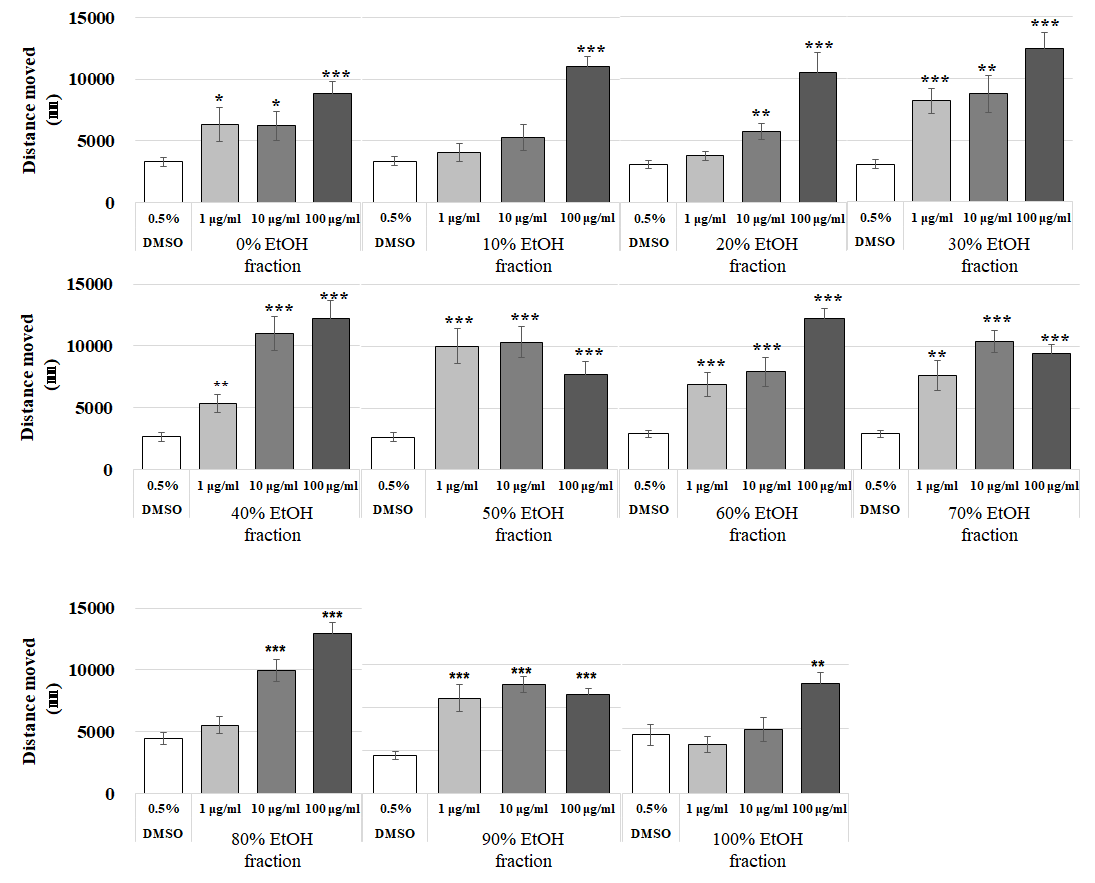 Fig. S3. Larval locomotor activity in 5 dpf zebrafish larvae. Distance moved (percentage of control) of control, pentylenetetrazole (PTZ), modafinil (MDF), and RBF30-treated larvae. Data was represented as means ± standard error of the mean (n=18). Significance was set at **p ≤ 0.01 and ***p ≤ 0.001 versus control.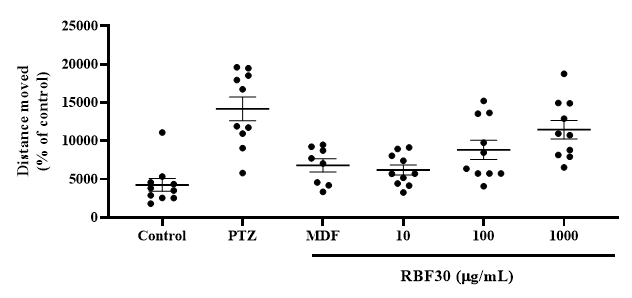 Fig. S4. Larval locomotor activity in alternating periods of light and dark after administration of MDF and PTZ. (A and B) Total distance moved under alternating light/dark cycles in each 2-minute period. (C) Distance moved (percentage of control) of control and, MDF or PTZ-treated larvae in each 10-minute light–dark period. Data was represented as means ± standard error of the mean (n=8). Significance was set at **p ≤ 0.01 and ***p ≤ 0.001 versus control.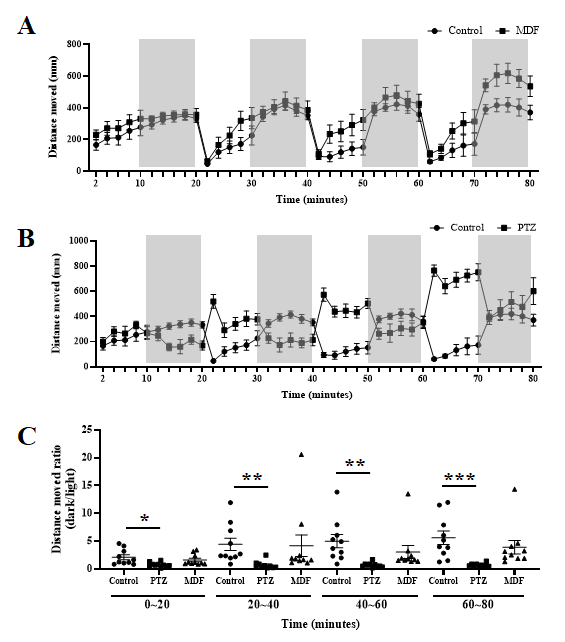 Fig. S5. (A) UV spectrums scan of RB30 and RBF30 at wavelengths from 210 nm to 500 nm. (B and C) Full MS Scan (ESI+) of RB30 and RBF30 at m/z 50 to 500. The integral peak was assumed as a niacin ([M+H]+ 124 ion).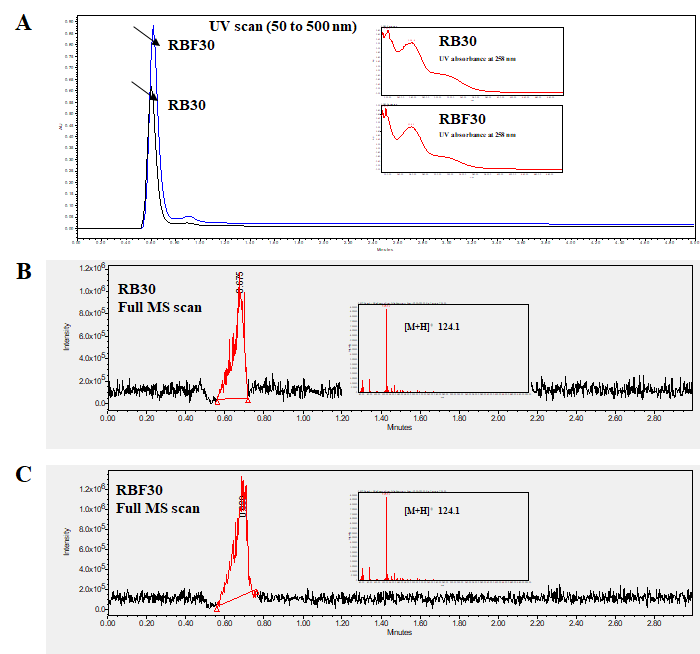 Fig. S6. Niacin contents in RB30 and RBF30.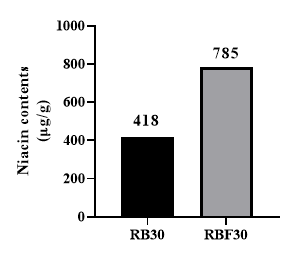 